Temat : Teatr 4Posłuchaj wiersz i odpowiedz na pytania.Piosenka „Magiczne miejsce” : https://www.youtube.com/watch?v=JitEZdvs0aQPropozycje zabawy z dzieckiem :Kociołek czarownicy Rodzic wyjaśnia dziecku, że ma różne czarodziejskie mikstury i pyta się  czy ma ochotę sprawdzić ich działanie. Dziecko udaje, że trzyma w ręce buteleczkę z magicznym płynem, na znak wykonują ruch naśladujący wypicie płynu, a następnie rodzic mówi jaką magiczną właściwość posiada „wypita” mikstura, a zadaniem dziecka jest przedstawić adekwatne do tego reakcje, np. mikstura miłości, eliksir młodości (zamieniają się w bobasy), zamienianie w ropuchę, mikstura na sen, eliksir śmiechu itp.           Balonik – zabawa oddechowa rodzic rękami naśladuje gest nadmuchiwanego balonika, a zadaniem dziecka jest stopniowe nabieranie powietrza, a następnie przy długiej wymowie głoski „s” powolne wypuszczanie powietrza.Piesek – zabawa oddechowa Dziecko stoi z wyciągniętym językiem dotykającym brody, następnie szybkim oddechem naśladują dyszącego pieska.Skarpetkowy rozweselasz : Potrzebne rzeczy :-skarpetka-dwa guziki-pompon-ruchome oczka-drucik kreatywny-włóczka-igła z nitką-nożyczki-taśma dwustronnaWykonanie : 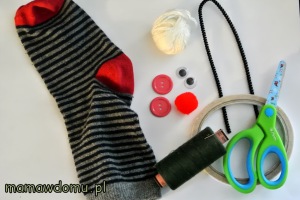 Najpierw przyszywamy pompon w miejscu noska i oczu z guzikówZ włóczki wykonać włosy. Następnie przyszyć je w jednym miejscu do skarpetki. Za pomocą taśmy dwustronnej dokleić oczy do guzików. Z czarnego drucika wyciąć sześć jednakowych odcinków, które przełożyć trzeba przez materiał skarpetki tak, aby zawinąć je od środka – żeby nie wypadały. Te druciki to rzęsy naszej pacynki. 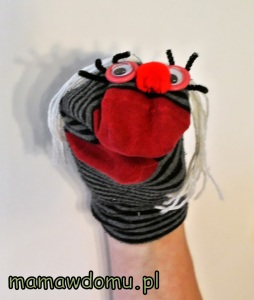 Pokoloruj rysunki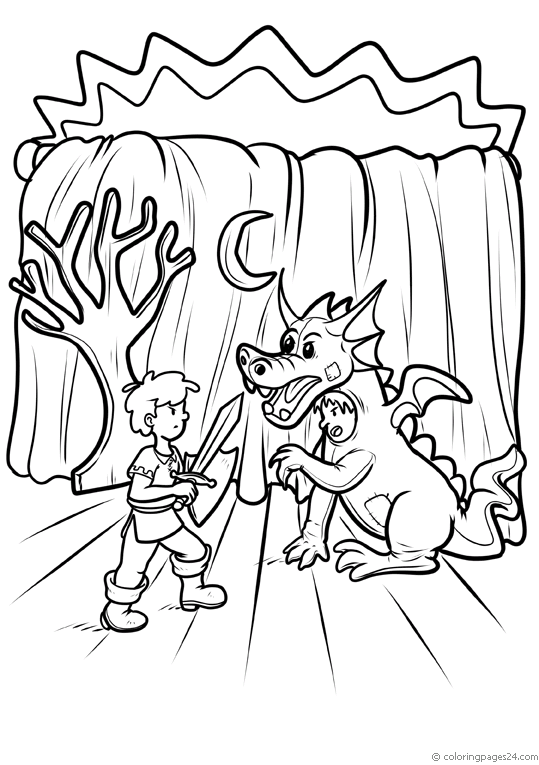 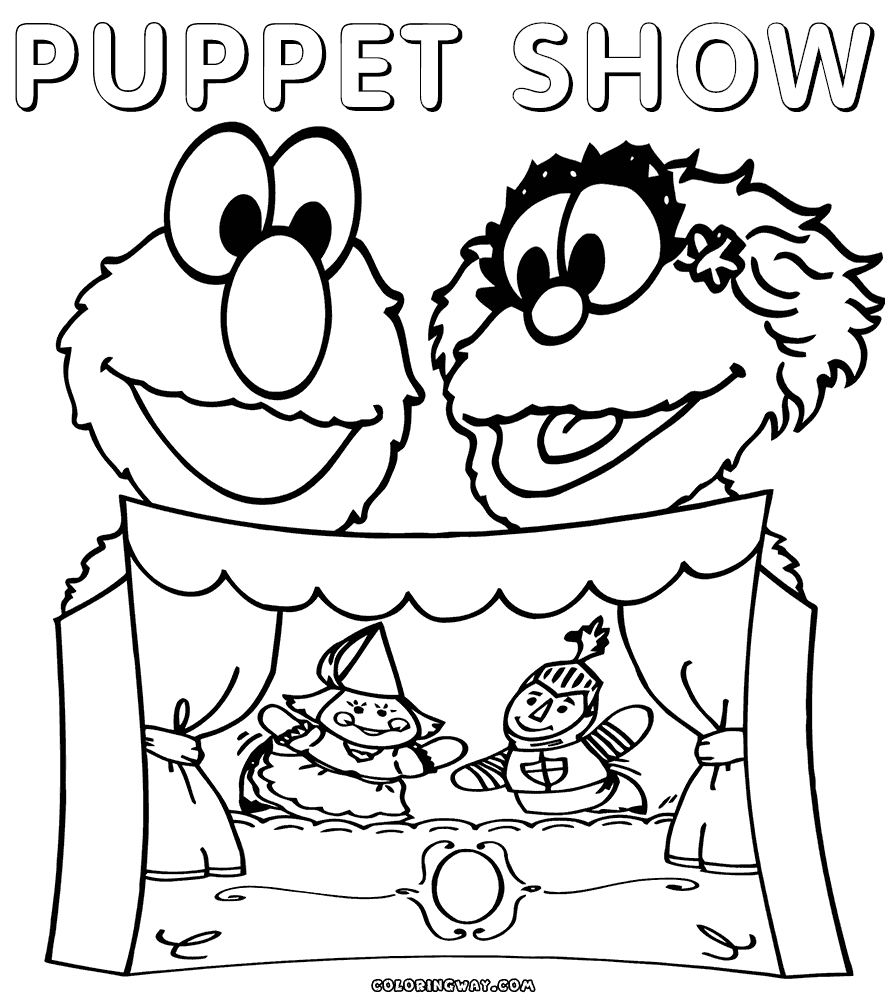 Film :Jak się ubrać do opery : https://www.youtube.com/watch?v=TDWDr-SWafE&list=PLSiWqvayoEgNAhmb5iLY6OUonNmirC8zYSong : https://www.youtube.com/watch?v=Xpup3XqVbY0